Utah Water Watch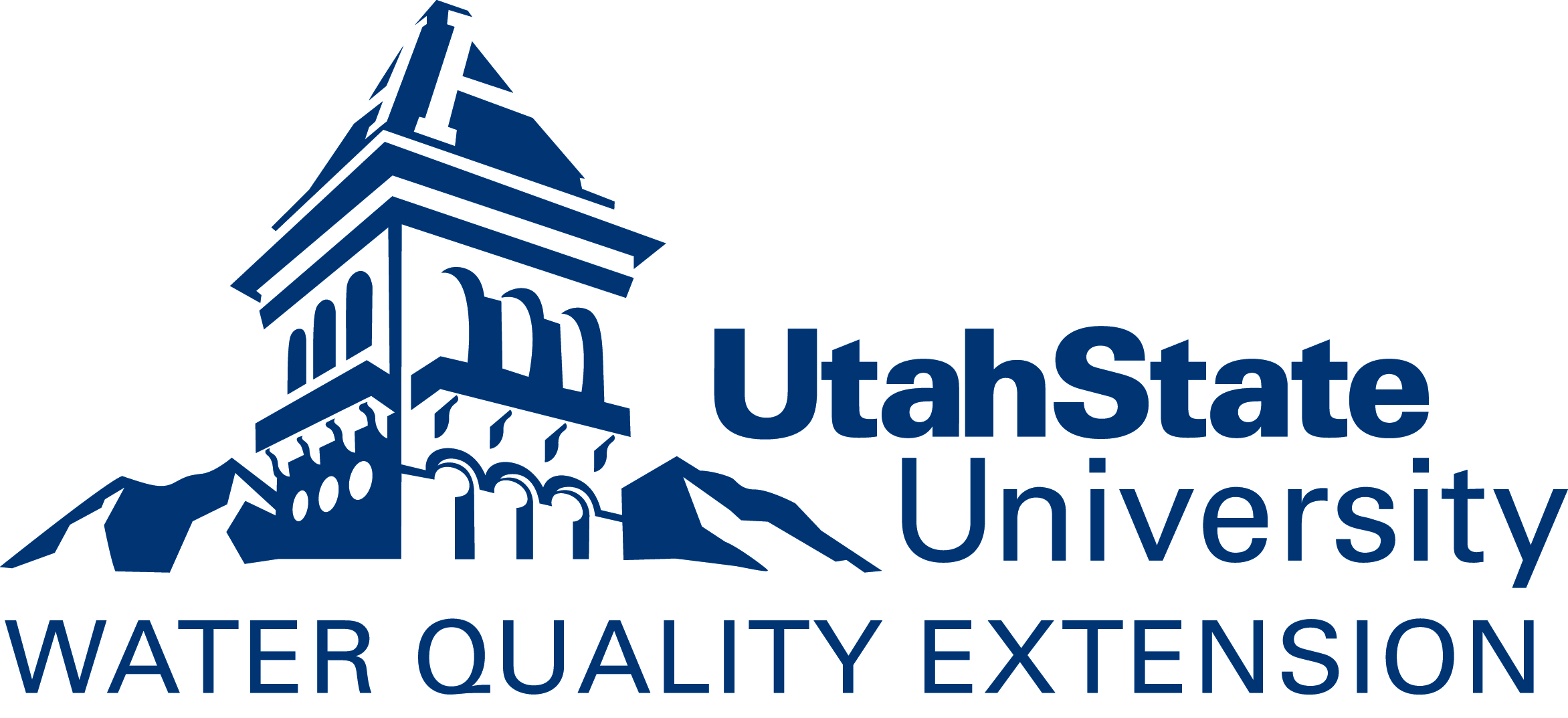 Site Registration FormName:   								Date: Group:  Address:  Email:  								Phone:  	Monitoring Objective:   Water quality parameters to measure at site:  Frequency of monitoring:  Equipment needed for monitoring:  Water Body:   ___ Lake	___ Stream			UWW Site ID:Name:  							UT - AU #:  County:  							Nearest Town:  Sampling Location Lat:  			Lon: 			In Decimal Degrees FormatSource for lat/lon:  Detailed description of location and access point:  Attach a map marking the monitoring location.Ownership:   ___ Public	___ Private		Owner:  If private documented permission to access private property needs to be attached